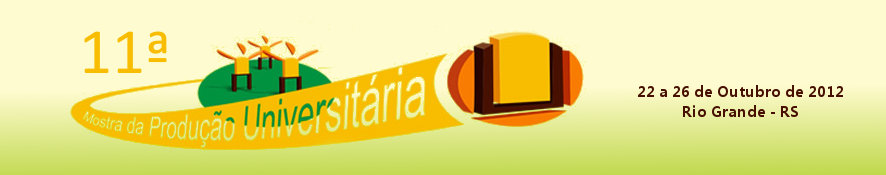 EXPERIÊNCIAS REFERENTES AO GRUPO DE EDUCAÇÃO PARENTAL COM AS CRIANÇASCamila Bottero Corrêa; Ariane Siqueira da Silva; Sandra Azevedo dos Santos; Narjara Mendes Garcia (orientadora)EducaçãoPalavras Chave: Educação, Família, Escola, Crianças.Resumo Diante das diversas situações familiares relacionadas à educação, cuidado e necessidade das crianças e seus cuidadores percebeu-se a importância da criação de um grupo de apoio a essas famílias, para que os pais repensem sobre as práticas educativas que lhes foram transmitidas culturalmente, de geração para geração e as consequências destas práticas na relação com as crianças. O grupo de educação Parental é realizado por meio de 12 encontros semanais em uma escola do município de rio grande/ RS, com o objetivo de possibilitar a reflexão das famílias, pais e/ou responsáveis e crianças, sobre as práticas educativas no ambiente familiar e a relação com a escola. Em paralelo ao encontro com os pais, são realizadas atividades lúdicas com aproximadamente 15 crianças participantes, com idades entre 02 e 09 anos. As atividades realizadas consideram o interesse dos participantes, a interação entre o grupo e a livre expressão sobre temas relacionados as situações ocorridas no ambiente familiar. Até o momento foram trabalhados temas referentes ao apoio e cooperação no ambiente familiar, possibilitando com que as crianças relatassem sobre a importância da ajuda ao próximo, das responsabilidades e da ajuda mútua entre pais e filhos. Pode-se destacar entre as atividades realizadas: construção de um diário, dinâmicas com balões, recorte, colagem e desenho. Os grupos de apoio educativo para as crianças têm contribuído para que estas possam expressar suas ideias e sentimentos com a equipe, perceptível na confiança dos que não conseguiam ficar muito tempo longe dos responsáveis. Esta proposta demonstra a relevância sobre a compreensão das crianças enquanto sujeitos ativos no processo educativo e nas relações familiares.